Familienieuws 3de trimesterGeboorte        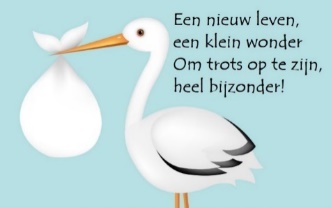 02/05/ 2022, Liam, broertje van Eléna Systermans (2A)	30/05/2022, Fleur, dochtertje van juf Evelien (turnleerkracht)	30/05/2022, Drini, broertje van Loïs Nimani (1KKB)12/06/2022, Georges, broertje van Lea Heinemann (2KKB)16/06/2022, Noam, broertje van Inaya Paelinck (5A)Overlijden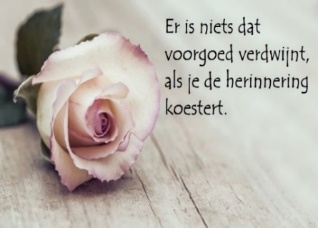 Gerard Roger Van Wijmeersch, overgrootvader van Sienna Van Wijmeersch (1KKB)22/02/2022, Wivina Beijens, grootmoeder van Mattëo Goossens (1B)30/04/2022, Roger Van der Meeren, vader van juf Sofie (4A)20/05/2022, Marie Louise Sucic, grootmoeder van Felicia Verschueren (4A)